PEJABAT BENDAHARI 
UiTM CAWANGAN KEDAHSENARAI SEMAK DOKUMENPESANAN JABATAN(PJ)/LOCAL ORDER(LO)BEKALAN DI BAWAH RM10,000 DANPERKHIDMATAN DI BAWAH RM20,000.00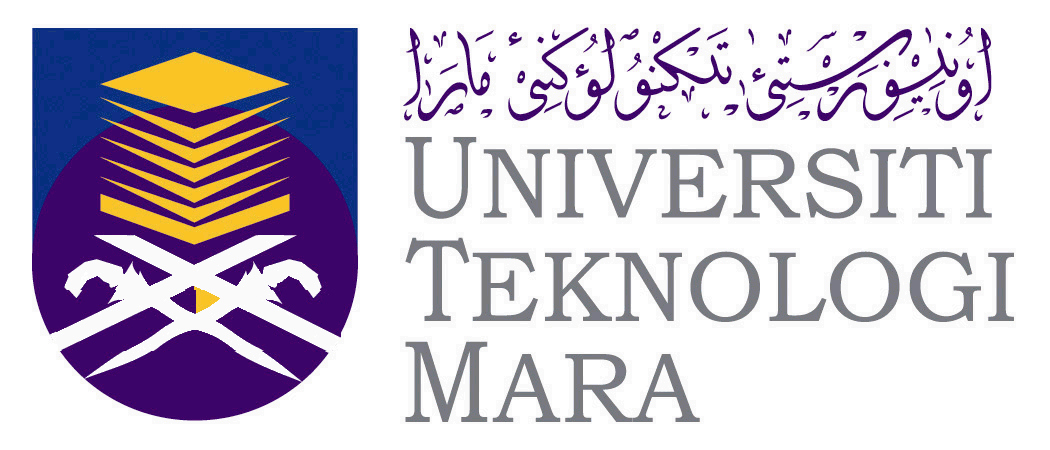 SENARAI SEMAK DOKUMEN PERKHIDMATAN BAWAH RM20,000.BAGI TUJUAN PENGELUARAN PESANAN JABATAN(PJ)/LOCAL ORDER(LO)SENARAI SEMAK DOKUMEN PERKHIDMATAN BAWAH RM20,000.BAGI TUJUAN PENGELUARAN PESANAN JABATAN(PJ)/LOCAL ORDER(LO)BILPERKARAPERKARA1Borang Peruntukan PB 3/80(Pindaan 1/2002) Pejabat Bendahari   Peruntukan Pengurusan (SA) dan Pendapatan (KY) sahajaBorang Peruntukan PB 3/80(Pindaan 1/2002) Pejabat Bendahari   Peruntukan Pengurusan (SA) dan Pendapatan (KY) sahaja2Lampiran B – Senarai semakan Pegawai yang menguruskanPembelian Terus Barang / Perkhidmatan melebihi RM1,000.00Lampiran B – Senarai semakan Pegawai yang menguruskanPembelian Terus Barang / Perkhidmatan melebihi RM1,000.003Lampiran A – Pengesahan Kemunasabahan Harga (jika 1 sebutharga)Lampiran A – Pengesahan Kemunasabahan Harga (jika 1 sebutharga)4Sebutharga daripada Pembekal (Fax dan email diterima jika 1 sebutharga sahaja. PTJ digalakkan membuka sebut harga kepada 2 atau lebih syarikat)Sebutharga daripada Pembekal (Fax dan email diterima jika 1 sebutharga sahaja. PTJ digalakkan membuka sebut harga kepada 2 atau lebih syarikat)5Lampiran 2B - Borang Pelawaan Sebutharga(Fax dan email diterima jika 1 sebutharga sahaja.)Lampiran 2B - Borang Pelawaan Sebutharga(Fax dan email diterima jika 1 sebutharga sahaja.)6Lampiran 3 - Jadual Analisa Harga (jika lebih daripada 1 sebutharga)Lampiran 3 - Jadual Analisa Harga (jika lebih daripada 1 sebutharga)7Surat kelulusan yang berkaitan.Contoh:Kelulusan Jawatankuasa Teknikal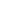 Kelulusan JKE/PPSMKelulusan Jawatankuasa JITEN Kelulusan Ketua PTJ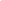 Kelulusan Program/AktivitiKelulusan Naib Canselor – Program Luar UiTMKelulusan Tabung AmanahSurat kelulusan yang berkaitan.Contoh:Kelulusan Jawatankuasa TeknikalKelulusan JKE/PPSMKelulusan Jawatankuasa JITEN Kelulusan Ketua PTJKelulusan Program/AktivitiKelulusan Naib Canselor – Program Luar UiTMKelulusan Tabung Amanah8Lain-lain:Pastikan Vendor telah berdaftar dalam Sistem e-Procurement Plus Vendor UiTMLain-lain:Pastikan Vendor telah berdaftar dalam Sistem e-Procurement Plus Vendor UiTM